РЕФЕРАТОБЩИЕ ДОПУСТИМЫЕ УЛОВЫ (ОДУ), ВОДНЫЕ БИОЛОГИЧЕСКИЕ РЕСУРСЫ, ЗАПАС, УЛОВЫ, ПРОМЫСЕЛ, ПРОГНОЗВ материалах представлены результаты выполненных в 2021 году полевых экспедиционных исследований состояния водных биологических ресурсов и среды их обитания в рыбохозяйственных водных объектах Республики Саха (Якутия). В соответствии с Приказом Минсельхоза России № 365 от 01.10.2013 г. (ред. от 25.06.2020 г.) «Об утверждении перечня водных биоресурсов, в отношении которых устанавливается общий допустимый улов», прогноз ОДУ в водоёмах Республики Саха (Якутия) определяется для 8 видов водных биологических ресурсов: сибирский осетр, таймень, ряпушка, пелядь, муксун, нельма, чир и сиг.Цель работы – регулирование добычи (вылова) водных биологических ресурсов в соответствии с обоснованиями общего допустимого улова в водных объектах Республики Саха (Якутия) (Федеральный закон от 20.12.2004 № 166-ФЗ (ред. от 02.07.2021) «О рыболовстве и сохранении водных биологических ресурсов») (Восточно-Сибирский рыбохозяйственный бассейн) с учетом экологических аспектов воздействия на окружающую среду.Исследовано состояние кормовой базы рыб в изучаемых водоемах, включая многолетние изменения сообществ зоопланктона и зообентоса. Приводится описание промысла на рассматриваемых водоемах. Изучается динамика основных биологических показателей рыб, включая результаты оценки размерного и возрастного состава уловов, динамику размерно-возрастных показателей популяций, изменения линейно-весового роста рыб и сроков созревания. Приводятся результаты оценки промысловых запасов рыб, рассмотрена их многолетняя динамика. Даются материалы оценки общих допустимых уловов водных биологических ресурсов в водных объектах Республики Саха (Якутия), входящих в зону ответственности Якутского филиала ФГБНУ «ВНИРО», на 2023 год.Материалы оценки воздействия на окружающую средуОбщие сведения о планируемой (намечаемой) хозяйственной и иной деятельности:Сведения о заказчике планируемой (намечаемой) хозяйственной и иной деятельности с указанием наименования юридического лица, юридического и (или) фактического адреса, телефона, адреса электронной почты (при наличии), факса (при наличии), фамилии, имени, отчества (при наличии) индивидуального предпринимателя, телефона и адреса электронной почты (при наличии) контактного лица.Заказчик: Федеральное агентство по рыболовству: 107996, г. Москва, Рождественский бульвар, д. 12; тел.: 8 (495) 6287700, факс: +7 (495) 9870554, +7 (495) 6281904, e-mail: harbour@fishcom.ru.Представитель заказчика – Восточно-Сибирское территориальное управление Росрыболовства:677027, г. Якутск, ул. Каландаришвили, 5; тел. +7 (4112) 36-63-45, факс: +7 (4112) 36-63-45, e-mail: harbour@ltufar.ru. Контактное лицо: Толстоухов Вячеслав Федорович, тел. +7 (4112) 36-63-45, e-mail: harbour@ltufar.ru.Исполнитель: ФГБНУ «ВНИРО», г. Москва, ул. Верхняя Красносельская, д. 17, тел.: +7(499) 264-9387; ФГБНУ «ВНИРО» (Якутский филиал), 677018, г. Якутск, ул. Ярославского, дом 32, корпус 3, офис 1, тел. +7(4112) 33-50-16.ОГРН 1157746053431, ИНН 7708245723. Контактное лицо: Горохова Елена Семеновна, тел. +7 (4112) 33-50-16, e-mail: yakutskniro@vniro.ru. Наименование планируемой (намечаемой) хозяйственной и иной деятельности и планируемое место ее реализации. Обоснование объемов общего допустимого улова (далее – ОДУ) водных биологических ресурсов (в соответствии с документацией «Материалы, обосновывающие общие допустимые уловы водных биологических ресурсов в водных объектах Республики Саха (Якутия) на 2023 г. (с оценкой воздействия на окружающую среду) (далее – Материалы ОДУ). Цель и необходимость реализации планируемой (намечаемой) хозяйственной и иной деятельности.Цель намечаемой деятельности — регулирование добычи (вылова) водных биологических ресурсов в соответствии с обоснованиями ОДУ в водных объектах Республики Саха (Якутия) (Федеральный закон от 20.12.2004 № 166-ФЗ (ред. от 02.07.2021) «О рыболовстве и сохранении водных биологических ресурсов») (Восточно-Сибирский рыбохозяйственный бассейн) с учетом экологических аспектов воздействия на окружающую среду.Оценка общих допустимых уловов водных биологических ресурсов во внутренних пресноводных водах Республики Саха (Якутия) в зоне ответственности Якутского филиала ФГБНУ «ВНИРО» осуществляется для устойчивого обеспечения населения рыбной продукцией (высокоценным белковым продуктом) и регламентируется в соответствии с федеральным законодательством о рыболовстве и сохранении водных биологических ресурсов. Рациональное использование водных биологических ресурсов внутренних пресноводных объектов способствует обеспечению продовольственной безопасности страны. Рациональное пользование водными биологическими ресурсами обеспечивается в рамках разработки ежегодных прогнозов ОДУ.Рыболовство в Республике Саха (Якутия) производится в бассейнах всех крупных рек, впадающих в море Лаптевых и Восточно-Сибирское, и осуществляется в соответствии с Правилами рыболовства для Восточно-Сибирского рыбохозяйственного бассейна (приказ Минсельхоза России от 26.06.2020 г. № 347), которые регламентируют применение различных типов орудий лова и ячеи в них, районы и сроки запрета, минимальную промысловую длину рыб и прочее.Исследования водных биологических ресурсов пресноводных водных объектов, разработка рекомендаций и способов их рационального использования составляют основу для решения целого ряда социально-экономических проблем: обеспечение занятости населения регионов, поддержание существующей и создание новой инфраструктуры рыбопромысловых и рыбоперерабатывающих предприятий, активизацию инвестиционных процессов в регионах.Описание планируемой (намечаемой) хозяйственной и иной деятельности, включая альтернативные варианты достижения цели планируемой (намечаемой) хозяйственной и иной деятельности (технические и технологические решения, возможные альтернативы мест ее реализации, иные варианты реализации планируемой (намечаемой) хозяйственной и иной деятельности в пределах полномочий заказчика), а также возможность отказа от деятельности.Намечаемая деятельность, с целью регулирования рыболовства, заключается в обосновании ОДУ водных биологических ресурсов в водных объектах Республики Саха (Якутия) на 2023 г. Виды водных биологических ресурсов, в отношении которых устанавливается общий допустимый улов, определяется в соответствии с приказом Минсельхоза России от 08.09.2021 г. № 618 «Об утверждении перечня видов водных биологических ресурсов, в отношении которых устанавливается общий допустимый улов», зарегистрированного Минюстом России 15.10.2021 г. (регистрационный № 65432).Альтернативные варианты не рассматривались ввиду особенностей определения общего допустимого улова водных биологических ресурсов, установленных ст. 21, 28, 42 Федерального закона  от 20.12.2004 №166-ФЗ «О рыболовстве и сохранении водных биологических ресурсов», постановлением Правительства Российской Федерации от 25.06.2009 №531 «Об определении  и утверждении общего допустимого улова водных биологических ресурсов  «Об определении и утверждении общего допустимого улова водных биологических ресурсов и его изменений». В соответствии с ч. 12 ст. 1 Федерального закона от 20 декабря 2004 г. № 166-ФЗ «О рыболовстве и сохранении водных биологических ресурсов» общий допустимый улов водных биологических ресурсов – научно обоснованная величина годовой добычи (вылова) водных биоресурсов конкретного вида в определенных районах, установленная с учетом особенностей данного вида. При этом иные определения общего допустимого улова законодательством не предусмотрены.В соответствии с постановлением Правительства Российской Федерации от 25 июня 2009 г. № 531 «Об определении и утверждении общего допустимого улова и внесении в него изменений» Федеральное агентство по рыболовству совместно с подведомственной научной организацией ФГБНУ «ВНИРО» подготавливает материалы, обосновывающие общий допустимый улов для субъектов Российской Федерации и ФГБНУ «ВНИРО» направляет их на государственную экологическую экспертизу.В соответствии с вышеуказанными законодательными документами материалы ОДУ обосновывают исключительно величину годовой добычи (вылова) водных биологических ресурсов, выраженную в тоннах или в штуках. Обоснование иных величин применительно к рыболовству, как виду деятельности в материалах ОДУ законодательством не предусмотрено. При этом объектом государственной экологической экспертизы являются, по сути, основания и расчеты объемов изъятия видов водных биоресурсов из среды обитания и то, каким образом объемы изъятия повлияют на состояние вида водного биоресурса в районе обитания (единицы запаса).Альтернативным вариантом научно обоснованного изъятия водных биоресурсов является полный запрет рыболовства, установленный Минсельхозом России в отношении конкретного вида водного биоресурса в конкретном районе. Однако в таком случае ОДУ вообще не разрабатывается.Вместе с тем, уполномоченными государственными органами власти ежегодно общий допустимый улов водных биоресурсов должен быть установлен и распределен между пользователями.В связи с указанным альтернативный (нулевой) вариант в материалах ОВОС применительно к материалам ОДУ считаем не соответствующим законодательству в области рыболовства.Техническое задание не предусмотрено.Описание возможных видов воздействия на окружающую среду планируемой (намечаемой) хозяйственной и иной деятельности по альтернативным вариантам.Намечаемая деятельность (обоснование ОДУ с целью регулирования добычи (вылова) водных биоресурсов) сама по себе не наносит ущерб окружающей среде. В свою очередь добыча (вылов) водных биоресурсов в объемах, не превышающих научно обоснованную величину ОДУ, при соблюдении Правил рыболовства не наносит ущерб популяциям, не препятствует нормальному воспроизводству и не оказывает негативное воздействие на окружающую среду и водные биологические ресурсы.В то же время альтернативный («нулевой») вариант – не рассматривается, как не соответствующий законодательству в области рыболовства.Описание окружающей среды, которая может быть затронута может быть затронут(а) планируемой (намечаемой) хозяйственной и иной деятельностью в результате ее реализации (физико-географические, природно-климатические, геологические и гидрогеологические, гидрографические, почвенные условия, характеристика растительного и животного мира, качество окружающей среды, в том числе атмосферного воздуха, водных объектов, почв), включая социально-экономическую ситуацию района реализации планируемой (намечаемой) хозяйственной и иной деятельности.	а) краткое описание окружающей среды (конкретного вида (видов) водных биоресурсов), которая(ый) может быть затронут(а) планируемой (намечаемой) хозяйственной и иной деятельностью в результате ее реализации.Прогноз ОДУ в водоёмах Восточно-Сибирского рыбохозяйственного бассейна определяется для 8 видов водных биологических ресурсов: сибирский осетр, таймень, ряпушка, пелядь, муксун, нельма, чир и сиг.Характеристика среды обитания описана в разделе 2 Материалов ОДУ.	б) список видов водных биоресурсов в районах добычи (вылова), в отношении которых разработаны материалы ОДУ (материалы корректировки ОДУ).Суммарный объем общего допустимого улова (ОДУ) водных биологических ресурсов на 2023 год для водных объектов Республики Саха (Якутия), в зоне ответственности Якутского филиала ФГБНУ «ВНИРО» («ЯкутскНИРО»), прогнозируется в объеме 4045 т, в том числе 4013,7 т сиговых видов рыб, 5,3 т лососевых и 26 т осетровых (таблица 1). Прогноз ОДУ в водоёмах Восточно-Сибирского рыбохозяйственного бассейна определяется для 8 видов водных биологических ресурсов: сибирский осетр, таймень, ряпушка, пелядь, муксун, нельма, чир и сиг. В целом, в водных объектах зоны ответственности филиала в пределах Республики Саха (Якутия) общие допустимые уловы оцениваются для 53 единиц запаса водных биологических ресурсов.Таблица 1 - Прогноз ОДУ водных биоресурсов в водных объектах в зоне ответственности Якутского филиала ФГБНУ «ВНИРО» на 2023 г., тВ соответствии с приказом Минсельхоза России от 08.09.2021 г. № 618 «Об утверждении перечня видов водных биологических ресурсов, в отношении которых устанавливается общий допустимый улов», зарегистрированным Минюстом России 15.10.2021 г. (регистрационный № 65432), указанные в таблице 1 виды ВБР включены в перечень видов ВБР, в отношении которых устанавливается ОДУ.в) для каждого вида (видов) водных биоресурсов, в отношении которых разработаны материалы ОДУ:краткая информация о виде (видах) водных биоресурсов, включая ретроспективу состояния популяции данного вида (видов) и ретроспективу его (их) добычи (вылова);краткое описание ресурсных исследований и иных источников информации, которые являются основой для разработки материалов ОДУ (материалов корректировки ОДУ) в отношении этого вида (видов) водных биоресурсов с указанием результатов таких исследований;общее описание состояния видов водных биоресурсов в районе добычи (вылова) на конец года, предшествующего году разработки и направления материалов ОДУ (материалов корректировки ОДУ) на государственную экологическую экспертизу;количественные показатели ОДУ водных биоресурсов на предстоящий год или количественные показатели изменений в ранее установленный ОДУ, а также расчеты и (или) качественные аргументированные оценки, обосновывающие указанные показатели;Вышеуказанная информация описана в разделах 1,3 Материалов ОДУ.Сделаны выводы о том, что предлагаемый ОДУ позволит осуществлять устойчивое неистощимое рыболовство данного вида (видов) водных биоресурсов в районе добычи (вылова).Оценка воздействия на окружающую среду (атмосферный воздух, поверхностные водные объекты, геологическую среду и подземные воды, почвы, растительный и животный мир, воздействие отходов производства и потребления на состояние окружающей среды, оценка физических факторов воздействия, описание возможных аварийных ситуаций и оценка воздействия на окружающую среду при аварийных ситуациях) планируемой (намечаемой) хозяйственной и иной деятельности по рассмотренным альтернативным вариантам ее реализации, в том числе оценка достоверности прогнозируемых последствий планируемой (намечаемой) хозяйственной и иной деятельности.Намечаемая деятельность (обоснование ОДУ) непосредственное воздействие на объекты окружающей среды (атмосферный воздух, поверхностные водные объекты, геологическую среду и подземные воды, почвы, растительный и животный мир, за исключением единиц запаса водных биоресурсов) не оказывает. В свою очередь добыча (вылов) водных биоресурсов в рекомендованных объемах ОДУ, указанных в Материалах ОДУ не нанесет ущерба водным биоресурсам и окружающей среде. При подготовке материалов, обосновывающих ОДУ альтернативные варианты, в том числе «нулевой вариант» (отказ от деятельности), не рассматривались. Возможные виды воздействия на окружающую среду деятельности (в том числе по альтернативным вариантам) отсутствуют.Для всех рассматриваемых видов ВБР основной мерой регулирования промысла долгие годы является биологически обоснованная величина — общий допустимый улов. Предполагается, что вылов в пределах ОДУ не препятствует расширенному воспроизводству, способствует поддержанию продукционных свойств запаса на высоком уровне и таким образом не наносит вред популяциям.Меры по предотвращению и (или) уменьшению возможного негативного воздействия планируемой (намечаемой) хозяйственной и иной деятельности на окружающую среду, в том числе по охране атмосферного воздуха, водных объектов, по охране и рациональному использованию земельных ресурсов и почвенного покрова, в том числе мероприятия по рекультивации нарушенных или загрязненных земель и почвенного покрова; по обращению с отходами производства и потребления; по охране недр; по охране объектов растительного и животного мира и среды их обитания, включая объекты растительного и животного мира, занесенные в Красную книгу Российской Федерации и красные книги субъектов Российской Федерации; по минимизации возникновения возможных аварийных ситуаций и последствий их воздействия на окружающую среду.В представленных на рассмотрение материалах приводятся научно-обоснованные величины ОДУ водных биологических ресурсов.Минимизации негативного воздействия промысла на запасы эксплуатируемых промыслом ВБР и окружающую среду способствуют меры регулирования, содержащиеся в многочисленных пунктах правил рыболовства для Восточно-Сибирского рыбохозяйственного бассейна, утвержденные приказом Минсельхоза России от 26.06.2020 г. № 347 (далее — Правила рыболовства). Среди важнейших из них являются минимальный промысловый размер, запрет на добычу в районах массового нереста и сосредоточения молоди, обитания морских млекопитающих, запрет на специализированный промысел в период массового размножения, запрет на использование некоторых орудий лова, допустимый прилов молоди рыб и др.Соблюдение действующих нормативов по загрязнению окружающей среды всеми пользователями водных биоресурсов при эксплуатации маломерных судов будет выполняться при условии соблюдения Правил пользования маломерными судами на водных объектах Российской Федерации (утв. Приказом Министерство РФ по делам гражданской обороны, чрезвычайным ситуациям и ликвидации последствий стихийных бедствий от 6 июля 2020 года № 487), а также других документов, регламентирующих деятельность судов рыбопромыслового флота. В соответствии с Правилами рыболовства юридические лица, индивидуальные предприниматели и граждане обязаны осуществлять добычу (вылов) водных биоресурсов с судов и плавучих средств, зарегистрированных в установленном порядке (за исключением судов и плавучих средств, не подлежащих государственной регистрации). Как следствие такие суда должны проходить освидетельствование технического состояния, в ходе которого проверяется их соответствие условиям нормальной эксплуатации, позволяющей соблюдать действующие нормативы по загрязнению окружающей среды.Якутский филиал ФГБУ «Главрыбвод» за счет бюджетных средств ежегодно занимается организацией мероприятий по очистке береговой полосы и акватории водных объектов от мусора, а также потерянных (брошенных) орудий лова. Исполнители этих мероприятий в соответствии с действующим законодательством должны утилизировать изъятые из водных объектов орудия лова.В составе ихтиофауны Республики Саха (Якутия) в настоящее время насчитывается 5 видов рыб, включенных в Красные книги РФ и Республики Саха (Якутия). В составе промышленных и научно-исследовательских уловов указанные виды водных биоресурсов в последние годы регистрируются редко. При осуществлении промышленного рыболовства на водных объектах Республики Саха (Якутия) необходим контроль объемов прилова объектов, занесенных в Красные книги РФ и Республики Саха (Якутия).Предложения по мероприятиям производственного экологического контроля и мониторинга окружающей среды.Государственный мониторинг водных биологических ресурсов и среды их обитания осуществляется в соответствии с Положением, утвержденным Постановлением Правительства РФ от 24 декабря 2008 г. № 994 «Об утверждении Положения об осуществлении государственного мониторинга водных биологических ресурсов и применении его данных». Мониторинг представляет собой систему регулярных наблюдений за:- распределением, численностью, воспроизводством водных биоресурсов, являющихся объектами рыболовства, а также средой их обитания;- рыболовством и сохранением водных биоресурсов.Основными целями мониторинга водных биоресурсов являются:- ежегодная оценка и прогноз изменений биологического состояния, численности, распределения и воспроизводства водных биоресурсов и среды их обитания под воздействием различных природных и антропогенных факторов;- внесение получаемой в процессе осуществления мониторинга информации в государственный рыбохозяйственный реестр;- подготовка ежегодной информации для включения в государственные доклады о состоянии окружающей среды;- своевременное выявление и прогнозирование развития процессов, влияющих на состояние водных биоресурсов и среду их обитания;- организация рационального использования водных биоресурсов, включая разработку и введение в установленном порядке ограничений рыболовства;- разработка мероприятий по сохранению водных биоресурсов, а также среды их обитания и включения их в правила рыболовства;- оценка эффективности осуществляемых мероприятий по сохранению водных биоресурсов, а также среды их обитания;- обеспечение потребностей государства, юридических лиц и граждан в достоверной информации о состоянии водных биоресурсов и среды их обитания, в том числе для разрешения споров в области рыболовства и сохранения водных биоресурсов, а также привлечения к ответственности лиц, совершивших правонарушения в области рыболовства и сохранения водных биоресурсов.Мониторинг водных биологических ресурсов и среды их обитания в части наблюдений за распределением, численностью, воспроизводством водных биоресурсов, являющихся объектами рыболовства, а также средой их обитания, осуществляется ФГБНУ «ВНИРО» и его филиалами, как научно-исследовательскими организациями, подведомственными Росрыболовству. Мониторинг состояния водных биологических ресурсов и среды их обитания на водных объектах Республики Саха (Якутия) осуществляется Якутским филиалом ФГБНУ «ВНИРО». Он включает оценку состояния среды обитания и антропогенного воздействия, изменения состояния сообществ зоопланктона и зообентоса, популяций промысловых видов рыб. По результатам ведения мониторинга водных биоресурсов и среды их обитания выполняется оценка состояния водных экосистем.На основе результатов проводимых научно-исследовательских работ и государственного мониторинга водных биоресурсов, разрабатываются объемы общего допустимого улова и рекомендованные объемы добычи (вылова) водных биоресурсов, корректируются и совершенствуются бассейновые правила рыболовства и иные нормативно-правовые акты в сфере регулирования рыболовства и среды обитания водных биоресурсов. Объемы общего допустимого улова водных биоресурсов, ежегодно утверждаемые Росрыболовством, составляют основу для последующего распределения долей квот на вылов между юридическими лицами, индивидуальными предпринимателями и другими пользователями водных биоресурсов.Выявленные при проведении оценки воздействия на окружающую среду неопределенности в определении воздействий планируемой (намечаемой) хозяйственной и иной деятельности на окружающую среду, подготовка (при необходимости) предложений по проведению исследований последствий реализации планируемой (намечаемой) хозяйственной и иной деятельности, эффективности выбранных мер по предотвращению и (или) уменьшению воздействия, а также для проверки сделанных прогнозов (послепроектный анализ).При проведении оценки воздействия на окружающую среду неопределенности в определении воздействий планируемой деятельности на окружающую среду не выявлены.Обоснование выбора варианта реализации планируемой (намечаемой) хозяйственной и иной деятельности, исходя из рассмотренных альтернатив, а также результатов проведенных исследований.Заказчиком выбран вариант реализации намечаемой деятельности обоснование установление величины ОДУ в соответствии с научными рекомендациями, указанными в Материалах ОДУ в целях обеспечения прав пользователей водных биоресурсов и регулирования рыболовства.Альтернативные варианты достижения цели намечаемой деятельности, не рассматривались.Сведения о проведении общественных обсуждений, направленных на информирование граждан и юридических лиц о планируемой (намечаемой) хозяйственной и иной деятельности и ее возможном воздействии на окружающую среду, с целью обеспечения участия всех заинтересованных лиц (в том числе граждан, общественных организаций (объединений), представителей органов государственной власти, органов местного самоуправления), выявления общественных предпочтений и их учета в процессе проведения оценки воздействия на окружающую среду.В рамках подготовки Материалов, обосновывающих общие допустимые уловы водных биологических ресурсов в водных объектах Республики Саха (Якутия) на 2023 г. (с оценкой воздействия на окружающую среду), назначена процедура общественных обсуждений в форме письменного опроса.Орган, ответственный за организацию общественного обсуждения (по согласованию с заинтересованными МО Республики Саха (Якутия)): администрация муниципального образования «Булунский улус (район)»: 678400, Республика Саха (Якутия), Булунский улус (район), ул. Трусова 6, тел. +7(4116) 752-293, +7(4116) 753-179, факс +7(4116) 752-293, +7(4116) 753-179, e-mail: org.bulun@mail.ru. Контактное лицо: Бобровский Вадим Гаврильевич, тел. +7 (996) 3163545.Техническое задание не предусмотрено.Информирование общественности реализовано через публикации на официальных сайтах:- на официальном сайте Росприроднадзора, а также на официальном сайте территориального органа Росприроднадзора и на официальном сайте Министерства экологии, природопользования и лесного хозяйства Республики Саха (Якутия);- на официальных сайтах муниципальных образований «Жиганский улус (район)», «Кобяйский улус (район)», «Намский улус (район)», «Хангаласский улус (район)», «Верхнеколымский улус (район)», «Нижнеколымский улус (район)», «Среднеколымский улус (район)», «Абыйский улус (район)», «Момский улус(район)», «Усть-Янский улус (район)», «Анабарский улус (район)», «Мирнинский улус (район)», «Аллаиховский улус» (район)», «Булунский район (район)»;- на официальном сайте исполнителя – Якутского филиала ФГБНУ «ВНИРО».Организатор слушаний – администрация муниципального образования «Булунский улус (район)».Опрос проводится в муниципальном образовании «Булунский улус (район)» по согласованию с заинтересованными муниципальными образованиями Республики Саха (Якутия). Форма общественного обсуждения – письменный опрос. Форма представления замечаний – письменная.Опросный лист для заполнения можно скопировать с сайта ФГБНУ «ВНИРО» (Якутский филиал) - http://yakutsk.vniro.ru/ru и с сайта администрации муниципального образования «Булунский улус (район)» - https://mr-bulunskij.sakha.gov.ru.Заполненный и подписанный опросный лист можно направить в письменной форме с момента доступности документации «Материалы, обосновывающие общие допустимые уловы водных биологических ресурсов в водных объектах Республики Саха (Якутия) на 2023 г. (с оценкой воздействия на окружающую среду)» – с 23 марта 2022 г. по 21 апреля 2022 г., по адресам: 677018, г. Якутск, ул. Ярославского, дом 32 корпус 3, офис 1, e-mail: yakutskniro@vniro.ru и 678400, Республика Саха (Якутия), Булунский улус (район), ул. Трусова 6, e-mail: org.bulun@mail.ru.Замечания и предложения по экологическим аспектам намечаемой деятельности можно направить в письменной форме с момента доступности документации «Материалы, обосновывающие общие допустимые уловы водных биологических ресурсов в водных объектах Республики Саха (Якутия) на 2023 г. (с оценкой воздействия на окружающую среду)» – с 23 марта 2022 г. по 2 мая 2022 г. в Администрацию муниципального образования «Булунский улус (район)» по адресу: 678400, Республика Саха (Якутия), Булунский улус (район), ул. Трусова 6, e-mail: org.bulun@mail.ru), а также по адресу: ФГБНУ «ВНИРО» (Якутский филиал), 677018, г. Якутск, ул. Ярославского, дом 32 корпус 3, офис 1 или в формате электронной копии на электронный адрес ФГБНУ «ВНИРО» (Якутский филиал): yakutskniro@vniro.ru.Сроки проведения оценки воздействия на окружающую среду: с момента доступности документации «Материалы, обосновывающие общие допустимые уловы водных биологических ресурсов в водных объектах Республики Саха (Якутия) на 2023 г. (с оценкой воздействия на окружающую среду)» – с 23 марта 2022 г. по 2 мая 2022 г.Результаты оценки воздействия на окружающую среду, содержащие:а) информацию о характере и масштабах воздействия на окружающую среду планируемой (намечаемой) хозяйственной и иной деятельности, альтернативах ее реализации, оценке экологических и связанных с ними социально-экономических и иных последствий этого воздействия и их значимости, возможности минимизации воздействий;Намечаемая деятельность (обоснование ОДУ) непосредственное воздействие на объекты окружающей среды (атмосферный воздух, на водную среду, геологическую среду и др.) не оказывает. В свою очередь добыча (вылов) водных биоресурсов в рекомендованных объемах ОДУ, указанных в документации «Материалы, обосновывающие общие допустимые уловы водных биологических ресурсов в водных объектах Республики Саха (Якутия) на 2023 г. (с оценкой воздействия на окружающую среду)» не нанесет ущерба водным биоресурсам и окружающей среде. б) сведения о выявлении и учете (с обоснованиями учета или причин отклонения) общественных предпочтений при принятии заказчиком (исполнителем) решений, касающихся планируемой (намечаемой) хозяйственной и иной деятельности;	Информация будет добавлена по результатам проведения общественных обсуждений.в) обоснование и решения заказчика по определению альтернативных вариантов реализации планируемой (намечаемой) хозяйственной и иной деятельности (в том числе по выбору технологий и (или) месту размещения объекта и (или) иные) или отказа от ее реализации согласно проведенной оценке воздействия на окружающую среду.С учетом того, что «нулевой» вариант - отказ от намечаемой деятельности не рассматривается, как несоответствующий законодательству в области рыболовства, выбран вариант разработки материалов ОДУ на 2023 год для целей регулирования рыболовства. Резюме нетехнического характераПредставленные материалы ОВОС являются документом, обобщающим результаты исследований по оценке воздействия намечаемой деятельности (научное обоснование общего объема водных биологических ресурсов) в Восточно-Сибирском рыбохозяйственном бассейне. Основной мерой регулирования промысла является биологически обоснованная величина – общий допустимый улов (ОДУ). Согласно выполненной оценке потенциального воздействия на окружающую среду при реализации намечаемой деятельности (обоснование объемов ОДУ водных биологических ресурсов на 2023 год) негативное воздействие на водные биоресурсы и окружающую среду не ожидается.Видовой составРыболовствоРыболовствоРыболовствоРыболовствоВидовой составозерарекиводохранилищавсегоРыбы:1250,02774,420,64045,0Лососевые (таймень1)-5,3-5,3Сиговые:1250,02743,120,64013,7ряпушка2-1285,0-1285пелядь3610,08,020,0638,0муксун4-441,1-441,1нельма5-38,5-38,5чир6500,0592,0-1092,0сиг7140,0378,50,6519,1Осетровые (осетр сибирский8)-26,0-26,0Примечания:Примечания:Примечания:Примечания:Примечания:1ОДУ тайменя в р. Анабар – 0,1 т, р. Оленек – 0,1 т, р. Лена – 5,0 т, р. Яна – 0,1 т.1ОДУ тайменя в р. Анабар – 0,1 т, р. Оленек – 0,1 т, р. Лена – 5,0 т, р. Яна – 0,1 т.1ОДУ тайменя в р. Анабар – 0,1 т, р. Оленек – 0,1 т, р. Лена – 5,0 т, р. Яна – 0,1 т.1ОДУ тайменя в р. Анабар – 0,1 т, р. Оленек – 0,1 т, р. Лена – 5,0 т, р. Яна – 0,1 т.1ОДУ тайменя в р. Анабар – 0,1 т, р. Оленек – 0,1 т, р. Лена – 5,0 т, р. Яна – 0,1 т.2 ОДУ ряпушки в р. Анабар – 40,0 т, р. Оленек – 24,0 т, р. Лена – 430,0 т, р. Омолой – 10,0 т, р. Яна – 400,0 т, р. Чондон – 10,0 т, р. Хрома – 15,0 т, р. Индигирка – 141,0 т, р.  Алазея – 10,0 т, р. Колыма – 205,0 т.2 ОДУ ряпушки в р. Анабар – 40,0 т, р. Оленек – 24,0 т, р. Лена – 430,0 т, р. Омолой – 10,0 т, р. Яна – 400,0 т, р. Чондон – 10,0 т, р. Хрома – 15,0 т, р. Индигирка – 141,0 т, р.  Алазея – 10,0 т, р. Колыма – 205,0 т.2 ОДУ ряпушки в р. Анабар – 40,0 т, р. Оленек – 24,0 т, р. Лена – 430,0 т, р. Омолой – 10,0 т, р. Яна – 400,0 т, р. Чондон – 10,0 т, р. Хрома – 15,0 т, р. Индигирка – 141,0 т, р.  Алазея – 10,0 т, р. Колыма – 205,0 т.2 ОДУ ряпушки в р. Анабар – 40,0 т, р. Оленек – 24,0 т, р. Лена – 430,0 т, р. Омолой – 10,0 т, р. Яна – 400,0 т, р. Чондон – 10,0 т, р. Хрома – 15,0 т, р. Индигирка – 141,0 т, р.  Алазея – 10,0 т, р. Колыма – 205,0 т.2 ОДУ ряпушки в р. Анабар – 40,0 т, р. Оленек – 24,0 т, р. Лена – 430,0 т, р. Омолой – 10,0 т, р. Яна – 400,0 т, р. Чондон – 10,0 т, р. Хрома – 15,0 т, р. Индигирка – 141,0 т, р.  Алазея – 10,0 т, р. Колыма – 205,0 т.3 ОДУ пеляди в р. Колыма – 8,0 т, в Вилюйском водохранилище – 20,0 т, озерах – 610,0 т.3 ОДУ пеляди в р. Колыма – 8,0 т, в Вилюйском водохранилище – 20,0 т, озерах – 610,0 т.3 ОДУ пеляди в р. Колыма – 8,0 т, в Вилюйском водохранилище – 20,0 т, озерах – 610,0 т.3 ОДУ пеляди в р. Колыма – 8,0 т, в Вилюйском водохранилище – 20,0 т, озерах – 610,0 т.3 ОДУ пеляди в р. Колыма – 8,0 т, в Вилюйском водохранилище – 20,0 т, озерах – 610,0 т.4 ОДУ муксуна в р. Анабар – 10,0 т, в р. Оленек – 40,0 т, р. Лена – 330,0 т, р. Яна – 24,0 т, р. Индигирка – 37,0 т, р. Колыма – 0,1 т.4 ОДУ муксуна в р. Анабар – 10,0 т, в р. Оленек – 40,0 т, р. Лена – 330,0 т, р. Яна – 24,0 т, р. Индигирка – 37,0 т, р. Колыма – 0,1 т.4 ОДУ муксуна в р. Анабар – 10,0 т, в р. Оленек – 40,0 т, р. Лена – 330,0 т, р. Яна – 24,0 т, р. Индигирка – 37,0 т, р. Колыма – 0,1 т.4 ОДУ муксуна в р. Анабар – 10,0 т, в р. Оленек – 40,0 т, р. Лена – 330,0 т, р. Яна – 24,0 т, р. Индигирка – 37,0 т, р. Колыма – 0,1 т.4 ОДУ муксуна в р. Анабар – 10,0 т, в р. Оленек – 40,0 т, р. Лена – 330,0 т, р. Яна – 24,0 т, р. Индигирка – 37,0 т, р. Колыма – 0,1 т.5 ОДУ нельмы в р. Анабар – 0,1 т, в р. Оленек – 0,1 т, р. Лена – 38,0 т, р. Яна – 0,1 т, р. Индигирка – 0,1 т, р. Колыма – 0,1 т.5 ОДУ нельмы в р. Анабар – 0,1 т, в р. Оленек – 0,1 т, р. Лена – 38,0 т, р. Яна – 0,1 т, р. Индигирка – 0,1 т, р. Колыма – 0,1 т.5 ОДУ нельмы в р. Анабар – 0,1 т, в р. Оленек – 0,1 т, р. Лена – 38,0 т, р. Яна – 0,1 т, р. Индигирка – 0,1 т, р. Колыма – 0,1 т.5 ОДУ нельмы в р. Анабар – 0,1 т, в р. Оленек – 0,1 т, р. Лена – 38,0 т, р. Яна – 0,1 т, р. Индигирка – 0,1 т, р. Колыма – 0,1 т.5 ОДУ нельмы в р. Анабар – 0,1 т, в р. Оленек – 0,1 т, р. Лена – 38,0 т, р. Яна – 0,1 т, р. Индигирка – 0,1 т, р. Колыма – 0,1 т.6 ОДУ чира в р. Анабар – 5,0 т, р. Оленек – 2,0 т, р. Лена – 25,0 т, р. Омолой – 5,0 т, р. Яна – 120,0 т, р. Чондон – 15,0 т, р. Хрома – 5,0 т, р. Индигирка – 210,0 т, р. Алазея – 5,0 т, р. Колыма – 200,0 т; в озерах – 500,0 т.6 ОДУ чира в р. Анабар – 5,0 т, р. Оленек – 2,0 т, р. Лена – 25,0 т, р. Омолой – 5,0 т, р. Яна – 120,0 т, р. Чондон – 15,0 т, р. Хрома – 5,0 т, р. Индигирка – 210,0 т, р. Алазея – 5,0 т, р. Колыма – 200,0 т; в озерах – 500,0 т.6 ОДУ чира в р. Анабар – 5,0 т, р. Оленек – 2,0 т, р. Лена – 25,0 т, р. Омолой – 5,0 т, р. Яна – 120,0 т, р. Чондон – 15,0 т, р. Хрома – 5,0 т, р. Индигирка – 210,0 т, р. Алазея – 5,0 т, р. Колыма – 200,0 т; в озерах – 500,0 т.6 ОДУ чира в р. Анабар – 5,0 т, р. Оленек – 2,0 т, р. Лена – 25,0 т, р. Омолой – 5,0 т, р. Яна – 120,0 т, р. Чондон – 15,0 т, р. Хрома – 5,0 т, р. Индигирка – 210,0 т, р. Алазея – 5,0 т, р. Колыма – 200,0 т; в озерах – 500,0 т.6 ОДУ чира в р. Анабар – 5,0 т, р. Оленек – 2,0 т, р. Лена – 25,0 т, р. Омолой – 5,0 т, р. Яна – 120,0 т, р. Чондон – 15,0 т, р. Хрома – 5,0 т, р. Индигирка – 210,0 т, р. Алазея – 5,0 т, р. Колыма – 200,0 т; в озерах – 500,0 т.7 ОДУ сига в р. Анабар – 22,0 т, р. Оленек – 4,0 т, р. Лена – 63,0 т, р. Омолой – 4,0 т, р. Яна – 57,0 т, р. Чондон – 10,0 т, р. Хрома – 2,5 т, р. Индигирка – 75,0 т, р. Алазея – 2,0 т, р. Колыма – 139,0 т, в Вилюйском водохранилище – 0,6 т, в озерах – 140,0 т.7 ОДУ сига в р. Анабар – 22,0 т, р. Оленек – 4,0 т, р. Лена – 63,0 т, р. Омолой – 4,0 т, р. Яна – 57,0 т, р. Чондон – 10,0 т, р. Хрома – 2,5 т, р. Индигирка – 75,0 т, р. Алазея – 2,0 т, р. Колыма – 139,0 т, в Вилюйском водохранилище – 0,6 т, в озерах – 140,0 т.7 ОДУ сига в р. Анабар – 22,0 т, р. Оленек – 4,0 т, р. Лена – 63,0 т, р. Омолой – 4,0 т, р. Яна – 57,0 т, р. Чондон – 10,0 т, р. Хрома – 2,5 т, р. Индигирка – 75,0 т, р. Алазея – 2,0 т, р. Колыма – 139,0 т, в Вилюйском водохранилище – 0,6 т, в озерах – 140,0 т.7 ОДУ сига в р. Анабар – 22,0 т, р. Оленек – 4,0 т, р. Лена – 63,0 т, р. Омолой – 4,0 т, р. Яна – 57,0 т, р. Чондон – 10,0 т, р. Хрома – 2,5 т, р. Индигирка – 75,0 т, р. Алазея – 2,0 т, р. Колыма – 139,0 т, в Вилюйском водохранилище – 0,6 т, в озерах – 140,0 т.7 ОДУ сига в р. Анабар – 22,0 т, р. Оленек – 4,0 т, р. Лена – 63,0 т, р. Омолой – 4,0 т, р. Яна – 57,0 т, р. Чондон – 10,0 т, р. Хрома – 2,5 т, р. Индигирка – 75,0 т, р. Алазея – 2,0 т, р. Колыма – 139,0 т, в Вилюйском водохранилище – 0,6 т, в озерах – 140,0 т.8 ОДУ сибирского осетра в р. Лена – 26,0 т.8 ОДУ сибирского осетра в р. Лена – 26,0 т.8 ОДУ сибирского осетра в р. Лена – 26,0 т.8 ОДУ сибирского осетра в р. Лена – 26,0 т.8 ОДУ сибирского осетра в р. Лена – 26,0 т.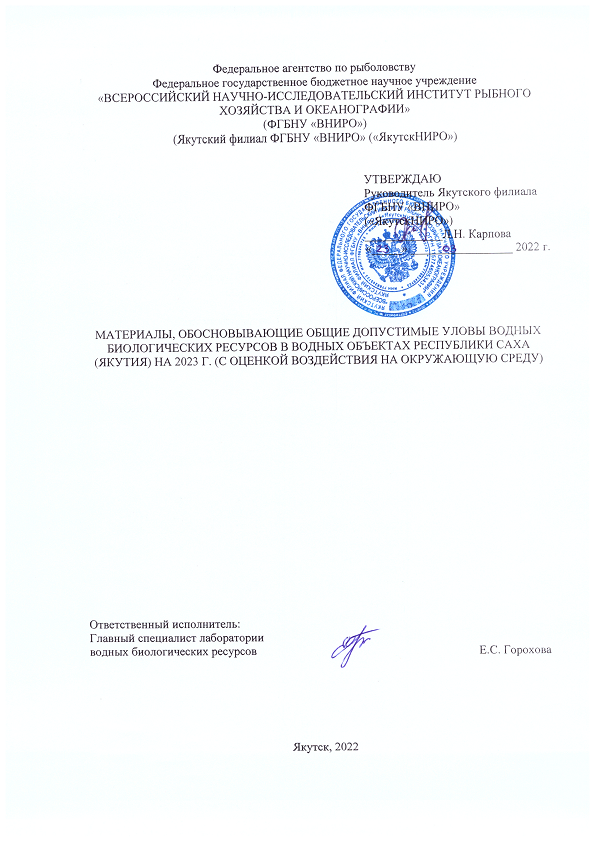 